Publicado en Madrid el 11/10/2019 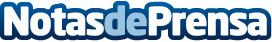 La sexta acción de 'Ver para Crecer' en Madrid acerca la pizarra a niños y niñas en VallecasÓpticos-optometristas voluntarios revisaron la vista de un centenar de personas en riesgo de exclusión social, apoyando a la Coordinadora Infantil y Juvenil de Tiempo Libre de este distrito madrileño, que desarrolla su labor en el marco del programa CaixaProinfancia de la Obra Social "la Caixa"Datos de contacto:Javier Bravo606411053Nota de prensa publicada en: https://www.notasdeprensa.es/la-sexta-accion-de-ver-para-crecer-en-madrid_1 Categorias: Medicina Madrid Solidaridad y cooperación http://www.notasdeprensa.es